Об утверждении отчетаоб исполнении бюджетамуниципального образованиягородское поселение Октябрьскоеза 9 месяцев 2020 годаВ соответствии с пунктом 5 статьи 264.2 Бюджетного кодекса Российской Федерации:1. Утвердить отчет об исполнении бюджета муниципального образования городское поселение Октябрьское за 9 месяцев 2020 года по доходам в сумме 32 129,7 тыс. рублей, по расходам в сумме 33 070,8 тыс. рублей, с превышением расходов над доходами (дефицит бюджета муниципального образования городское поселение Октябрьское) в сумме -941,1 тыс. рублей со следующими показателями по:- доходам бюджета муниципального образования городское поселение Октябрьское за 9 месяцев 2020 года по кодам классификации доходов бюджета согласно приложению № 1; - расходам бюджета муниципального образования городское поселение Октябрьское за 9 месяцев 2020 года по разделам и подразделам классификации расходов бюджета согласно приложению № 2;- расходам бюджета муниципального образования городское поселение Октябрьское за 9 месяцев 2020 года по ведомственной структуре расходов бюджета согласно          приложению № 3;- источникам внутреннего финансирования дефицита бюджета муниципального образования городское поселение Октябрьское за 9 месяцев 2020 года по кодам классификации источников финансирования дефицитов бюджета согласно приложению № 4.2. Внести отчет об исполнении бюджета муниципального образования городское поселение Октябрьское за 9 месяцев 2020 года на рассмотрение Совета депутатов городского поселения Октябрьское.3. Назначить официальным представителем администрации городского поселения Октябрьское при рассмотрении на заседании Совета депутатов городского поселения Октябрьское вносимого отчета об  исполнении  бюджета муниципального образования городское поселение Октябрьское за 9 месяцев 2020 года  главного специалиста бюджетного отдела Комитета по управлению муниципальными финансами администрации Октябрьского района Пиксайкину Галину Сергеевну.4. Контроль за выполнением постановления оставляю за собой.  Исполняющий обязанности главы городского поселения Октябрьское                                                              Ю.К. ГатицкаяПриложение № 1 к постановлению администрации городского поселения Октябрьское от «23» ноября 2020 года № 245Отчет об исполнении бюджета муниципального образования городское поселение Октябрьское по доходам за I полугодие 2020 года по кодам классификации доходов бюджетаПриложение № 2 к постановлению администрации городского поселения Октябрьское от «23» ноября 2020 года № 245Отчет об исполнении бюджета муниципального образования городское поселение Октябрьское за 9 месяцев 2020 года по расходам по разделам и подразделам классификации расходов бюджетаПриложение № 3 к постановлению администрации городского поселения Октябрьское от «23» ноября 2020 года № 245Отчет об исполнении бюджета муниципального образования городское поселение Октябрьскоепо ведомственной структуре расходов бюджетаза 9 месяцев 2020 годаПриложение № 4 к постановлению администрации городского поселения Октябрьское от «23» ноября 2020 года № 245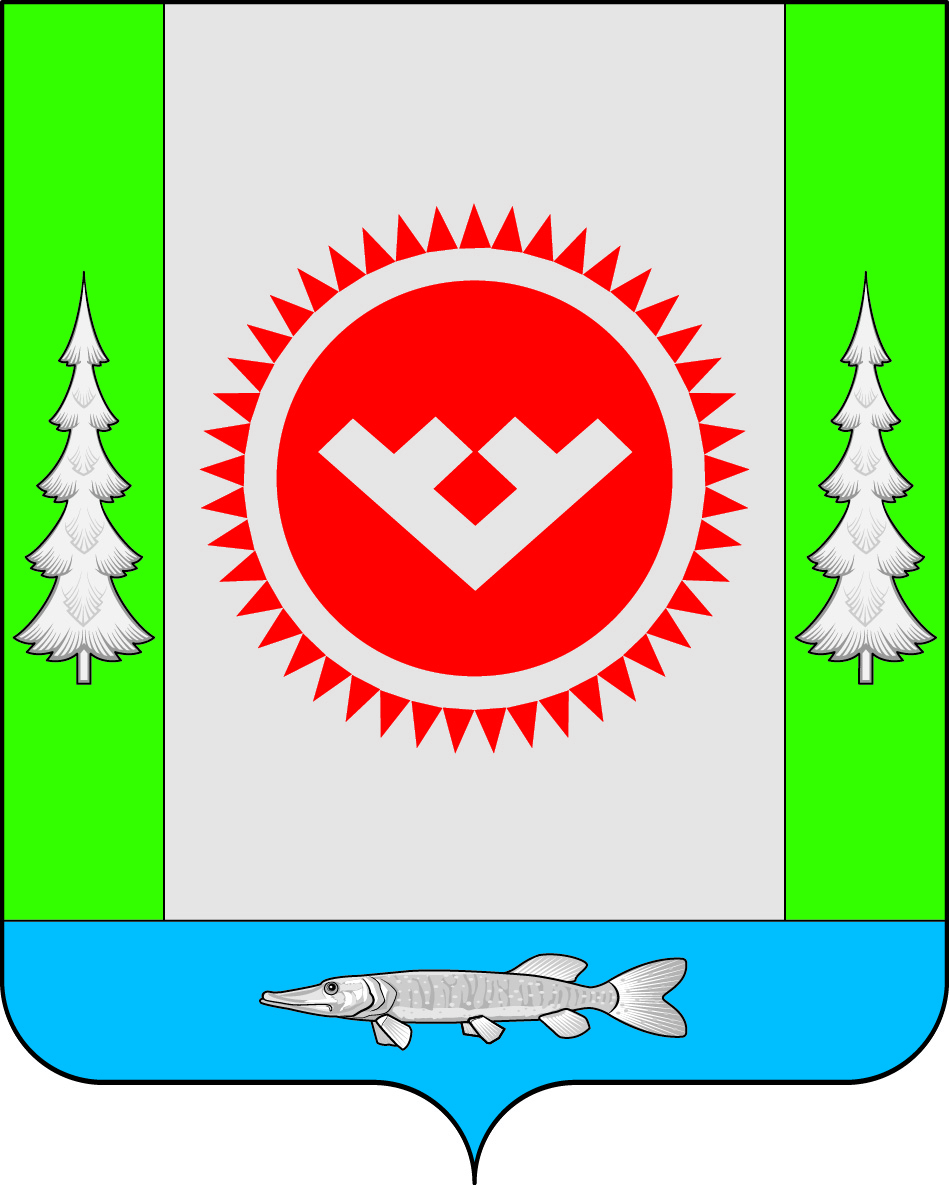 АДМИНИСТРАЦИЯГОРОДСКОГО ПОСЕЛЕНИЯ ОКТЯБРЬСКОЕОктябрьского районаХанты-Мансийского автономного округа - ЮгрыПОСТАНОВЛЕНИЕпгт. ОктябрьскоеКБКНаименование доходаСумма (тыс. рублей)КБКНаименование доходаСумма (тыс. рублей)000 1 00 00000 00 0000 000Налоговые и неналоговые доходы15 795,7182 1 01 02000 01 0000 110Налог на доходы физических лиц10 742,0182 1 01 02010 01 0000 110Налог на доходы физических лиц с доходов, источником которых является налоговый агент, за исключением доходов, в отношении которых исчисление и уплата налога осуществляются в соответствии со статьями 227, 227.1 и 228 Налогового кодекса Российской Федерации10 657,6182 1 01 02020 01 0000 110Налог на доходы физических лиц с доходов, полученных от осуществления деятельности физическими лицами, зарегистрированными в качестве индивидуальных предпринимателей, нотариусов, занимающихся частной практикой, адвокатов, учредивших адвокатские кабинеты, и других лиц, занимающихся частной практикой в соответствии со статьей 227 Налогового кодекса Российской Федерации70,4182 1 01 02030 01 0000 110Налог на доходы физических лиц с доходов, полученных физическими лицами в соответствии со статьей 228 Налогового кодекса Российской Федерации14,0000 1 03 00000 00 0000 000Налоги на товары (работы, услуги), реализуемые на территории Российской Федерации2 808,0100 1 03 02000 01 0000 110Акцизы по подакцизным товарам (продукции), производимым на территории Российской Федерации2 808,0100 1 03 02230 01 0000 110Доходы от уплаты акцизов на дизельное топливо, подлежащие распределению между бюджетами субъектов Российской Федерации и местными бюджетами с учетом установленных дифференцированных нормативов отчислений в местные бюджеты1 309,1100 1 03 02240 01 0000 110Доходы от уплаты акцизов на моторные масла для дизельных и (или) карбюраторных (инжекторных) двигателей, подлежащие распределению между бюджетами субъектов Российской Федерации и местными бюджетами с учетом установленных дифференцированных нормативов отчислений в местные бюджеты9,0100 1 03 02250 01 0000 110Доходы от уплаты акцизов на автомобильный бензин, подлежащие распределению между бюджетами субъектов Российской Федерации и местными бюджетами с учетом установленных дифференцированных нормативов отчислений в местные бюджеты1 745,6100 103 02260 01 0000 110Доходы от уплаты акцизов на прямогонный бензин, подлежащие распределению между бюджетами субъектов Российской Федерации и местными бюджетами с учетом установленных дифференцированных нормативов отчислений в местные бюджеты-255,7000 1 05 00000 00 0000 000Налоги на совокупный доход35,1182 1 05 03000 01 0000 110Единый сельскохозяйственный налог35,1182 1 05 03010 01 0000 110Единый сельскохозяйственный налог35,1000 1 06 00000 00 0000 000Налоги  на  имущество1 206,7182 1 06 01000 00 0000 110Налог на имущество физических лиц686,1182 1 06 01030 13 0000 110Налог на имущество физических лиц, взимаемый по ставкам, применяемым к объектам налогообложения, расположенным в границах городских поселений686,1182 1 06 04000 02 0000 110Транспортный налог63,5182 1 06 04011 02 0000 110Транспортный налог с организаций24,4182 1 06 04012 02 0000 110Транспортный налог с физических лиц39,1182 1 06 06000 00 0000 110Земельный налог457,1182 1 06 06033 13 0000 110Земельный налог с организаций, обладающих земельным участком, расположенным в границах городских поселений357,2182 1 06 06043 13 0000 110Земельный налог с физических лиц, обладающих земельным участком, расположенным в границах городских поселений99,8000 1 08 00000 00 0000 000Государственная пошлина2,4000 1 08 07000 01 0000 110Государственная пошлина за государственную регистрацию, а также за совершение прочих юридически значимых действий2,4650 1 08 07175 01 0000 110Государственная пошлина за выдачу органом местного самоуправления поселения специального разрешения на движение по автомобильным дорогам транспортных средств, осуществляющих перевозки опасных, тяжеловесных и (или) крупногабаритных грузов, зачисляемая в бюджеты поселений2,4000 1 11 00000 00 0000 000Доходы от использования имущества, находящегося  в государственной и муниципальной собственности440,3000 1 11 05000 00 0000 120Доходы, получаемые в виде арендной либо иной платы за передачу в возмездное пользование государственного и муниципального имущества (за исключением имущества бюджетных и автономных учреждений, а также имущества государственных и муниципальных унитарных предприятий, в том числе казенных)340,4070 1 11 05013 13 0000 120Доходы, получаемые в виде арендной платы за земельные участки, государственная собственность на которые не разграничена и которые расположены в границах городских поселений, а также средства от продажи права на заключение договоров аренды указанных земельных участков293,3650 1 11 05025 13 0000 120Доходы, получаемые в виде арендной платы, а также средства от продажи права на заключение договоров аренды за земли, находящиеся в собственности городских поселений (за исключением земельных участков муниципальных бюджетных и автономных учреждений)0,0650 1 11 05075 13 0000 120Доходы от сдачи в аренду имущества, составляющего казну городских поселений (за исключением земельных участков)47,1000 1 11 09000 00 0000 120Прочие доходы от использования имущества и прав, находящихся в государственной и муниципальной собственности (за исключением имущества бюджетных и автономных учреждений, а также имущества государственных и муниципальных унитарных предприятий, в том числе казенных)100,0650 1 11 09045 13 0000 120Прочие поступления от использования имущества, находящегося в собственности городских поселений (за исключением имущества муниципальных бюджетных и автономных учреждений, а также имущества муниципальных унитарных предприятий, в том числе казенных)100,0000 1 14 00000 00 0000 000Доходы от продажи материальных и нематериальных активов58,6000 1 14 06000 00 0000 430Доходы от продажи земельных участков, находящихся в государственной и муниципальной собственности 58,6070 1 14 06013 13 0000 430Доходы от продажи земельных участков, государственная собственность на которые не разграничена и которые расположены в границах городских поселений58,6000 1 13 00000 00 0000 000ДОХОДЫ ОТ ОКАЗАНИЯ ПЛАТНЫХ УСЛУГ И КОМПЕНСАЦИИ ЗАТРАТ ГОСУДАРСТВА179,3650 1 13 02995 13 0000 130Прочие доходы от компенсации затрат бюджетов городских поселений179,3000 1 16 00000 00 0000 000Штрафы, санкции, возмещение ущерба250,0000 1 16 07000 01 0000 140Штрафы, неустойки, пени, уплаченные в соответствии с законом или договором в случае неисполнения или ненадлежащего исполнения обязательств перед государственным (муниципальным) органом, органом управления государственным внебюджетным фондом, казенным учреждением, Центральным банком Российской Федерации, иной организацией, действующей от имени Российской Федерации250,0650 1 16 07090 13 0000 140Иные штрафы, неустойки, пени, уплаченные в соответствии с законом или договором в случае неисполнения или ненадлежащего исполнения обязательств перед муниципальным органом, (муниципальным казенным учреждением) городского поселения250,0000 1 17 00000 00 0000 000Прочие неналоговые поступления73,4650 1 17 01000 13 0000 180Невыясненные поступления73,4650 1 17 01050 13 0000 180Невыясненные поступления, зачисляемые в бюджеты городских поселений73,4000 2 00 00000 00 0000 000БЕЗВОЗМЕЗДНЫЕ ПОСТУПЛЕНИЯ16 334,0000 2 02 00000 00 0000 000Безвозмездные поступления от других бюджетов бюджетной системы Российской Федерации16 306,0000 2 02 10000 00 0000 150Дотация бюджетам бюджетной системы Российской Федерации 10 009,3650 2 02 15001 13 0000 150Дотации бюджетам городских поселений на выравнивание бюджетной обеспеченности8 435,4650 2 02 15002 13 0000 150Дотации бюджетам городских поселений на поддержку мер по обеспечению сбалансированности бюджетов1 573,9650 2 02 29999 13 0000 150Прочие субсидии бюджетам городских поселений0,0000 2 02 30000 00 0000 150Субвенции бюджетам бюджетной системы Российской Федерации312,9650 2 02 30024 13 0000 150Субвенции бюджетам городских поселений на выполнение передаваемых полномочий субъектов Российской Федерации0,0650 2 02 35118 13 0000 150Субвенции бюджетам городских поселений на осуществление первичного воинского учета на территориях, где отсутствуют военные комиссариаты312,9000 2 02 40000 00 0000 150Иные межбюджетные трансферты5 983,8000 2 02 49999 00 0000 150Прочие межбюджетные трансферты, передаваемые бюджетам5 983,8650 2 02 49999 13 0000 150Прочие межбюджетные трансферты, передаваемые бюджетам городских поселений5 983,8000 2 18 00000 00 0000 000Доходы бюджетов бюджетной системы российской федерации от возврата остатков субсидий, субвенций и иных межбюджетных трансфертов, имеющих целевое назначение, прошлых лет28,0000 2 18 00000 00 0000 150Доходы бюджетов бюджетной системы Российской Федерации от возврата бюджетами бюджетной системы Российской Федерации остатков субсидий, субвенций и иных межбюджетных трансфертов, имеющих целевое назначение, прошлых лет, а также от возврата организациями остатков субсидий прошлых лет28,0650 2 18 60010 13 0000 150Доходы бюджетов городских поселений от возврата остатков субсидий, субвенций и иных межбюджетных трансфертов, имеющих целевое назначение, прошлых лет из бюджетов муниципальных районов28,0ВСЕГО ДОХОДОВ32 129,7НаименованиеРзПРСумма (тыс. руб)Общегосударственные вопросы0112 286,3Функционирование высшего должностного лица субъекта Российской Федерации и муниципального образования01021 386,1Функционирование Правительства Российской Федерации, высших  исполнительных органов государственной власти субъектов Российской Федерации, местных администраций01048 024,6Резервные  фонды01110,0Другие общегосударственные вопросы01132 875,6Национальная оборона02284,2Мобилизационная и вневойсковая подготовка0203284,2Национальная безопасность и правоохранительная деятельность03958,8Защита населения и территории от чрезвычайных ситуаций природного и техногенного характера, гражданская оборона0309958,8Национальная экономика0410 603,7Транспорт04081 580,3Дорожное хозяйство (дорожные фонды)04098 770,8Связь и информатика0410252,7Жилищно-коммунальное  хозяйство058 457,0Жилищное хозяйство0501549,6Коммунальное хозяйство05026 008,3Благоустройство05031 899,2Охрана окружающей среды060,0Другие вопросы в области охраны окружающей среды06050,0Культура, кинематография08389,3Культура0801389,3Социальная политика1045,0Пенсионное обеспечение100145,0Физическая культура и спорт1146,5Физическая  культура 110146,5ВСЕГО33 070,8НаименованиеВедРзПРЦСРВРИсполнено на 01.10.2020 годаВ том числе за счет субвенций (субсидий) из федерального  и окружного  бюджетаВ том числе за счет субвенций на исполнение государственных полномочий123456789Общегосударственные вопросы6500112 286,30,00,0Функционирование высшего должностного лица субъекта Российской Федерации и муниципального образования65001021 386,1Непрограммные направления деятельности650010240 0 00 000001 386,1Непрограммные направления деятельности "Обеспечение деятельности муниципальных органов власти"650010240 1 00 000001 386,1Глава  муниципального  образования 650010240 1 00 020301 386,1Расходы на выплаты персоналу в целях обеспечения выполнения функций государственными (муниципальными) органами, казенными учреждениями, органами управления государственными внебюджетными фондами650010240 1 00 020301001 386,1Расходы на выплаты персоналу государственных (муниципальных) органов650010240 1 00 020301201 386,1Функционирование Правительства Российской Федерации, высших  исполнительных органов государственной власти субъектов Российской Федерации, местных администраций65001048 024,6Непрограммные направления деятельности650010440 0 00 000008 024,6Непрограммные направления деятельности "Обеспечение деятельности муниципальных органов власти"650010440 1 00 000003 299,6Расходы на обеспечение функций органов местного самоуправления 650010440 1 00 020403 299,6Расходы на выплаты персоналу в целях обеспечения выполнения функций государственными (муниципальными) органами, казенными учреждениями, органами управления государственными внебюджетными фондами650010440 1 00 020401003 299,6Расходы на выплаты персоналу государственных (муниципальных) органов650010440 1 00 020401203 299,6Межбюджетные трансферты650010441 1 00 000004 725,0Межбюджетные трансферты бюджетам муниципальных образований для финансового обеспечения расходных обязательств муниципальных образований, возникающих при выполнении государственных пономочий Российской Федерации субъектов Российской Федерации, переданных для осуществления органам местного самоуправления в установленном порядке650010441 1 00 800004 725,0Иные межбюджетные трансферты из бюджетов городских и сельских поселений бюджету муниципального района на осуществление части полномочий по решению вопросов местного значения в соответствии с заключенными соглашениями650010441 1 00 890204 725,0Межбюджетные трансферты 650010441 1 00 890205004 725,0Иные межбюджетные трансферты 650010441 1 00 890205404 725,0Резервные  фонды65001110,0Непрограммные направления деятельности650011140 0 00 000000,0Непрограммное направление деятельности "Исполнение отдельных расходных обязательств городского поселения Октябрьское"650011140 8 00 000000,0Резервный фонд администрации городского поселения Октябрьское650011140 8 00 202100,0Иные бюджетные ассигнования650011140 8 00 202108000,0Резервные средства650011140 8 00 202108700,0Другие общегосударственные вопросы65001132 875,6Непрограммные направления деятельности650011340 0 00 000002 875,6Непрограммные направления деятельности "Обеспечение деятельности муниципальных органов власти"650011340 1 00 000002 875,6Прочие мероприятия муниципальных органов власти650011340 1 00 02400508,7Закупка товаров, работ и услуг для обеспечения  государственных (муниципальных) нужд650011340 1 00 02400200453,8Иные закупки товаров, работ и услуг для обеспечения государственных (муниципальных) нужд650011340 1 00 02400240453,8Иные бюджетные ассигнования650011340 1 00 0240080054,9Уплата налогов, сборов и иных платежей650011340 1 00 0240085054,9Реализация мероприятий  650011340 1 00 999902 366,9Закупка товаров, работ и услуг для обеспечения  государственных (муниципальных) нужд650011340 1 00 999902001 888,6Иные закупки товаров, работ и услуг для обеспечения государственных (муниципальных) нужд650011340 1 00 999902401 888,6Социальное обеспечение и иные выплаты населению650011340 1 00 999903000,0Иные выплаты населению650011340 1 00 999903600,0Иные бюджетные ассигнования650011340 1 00 99990800478,3Уплата налогов, сборов и иных платежей650011340 1 00 99990850478,3Межбюджетные трансферты650011341 1 00 000000,0Межбюджетные трансферты бюджетам муниципальных образований для финансового обеспечения расходных обязательств муниципальных образований, возникающих при выполнении государственных пономочий Российской Федерации субъектов Российской Федерации, переданных для осуществления органам местного самоуправления в установленном порядке650011341 1 00 800000,0Иные межбюджетные трансферты из бюджетов городских и сельских поселений бюджету муниципального района на осуществление части полномочий по решению вопросов местного значения в соответствии с заключенными соглашениями650011341 1 00 890200,0Межбюджетные трансферты 650011341 1 00 890205000,0Иные межбюджетные трансферты 650011341 1 00 890205400,0Национальная оборона65002284,2284,2284,2Мобилизационная и вневойсковая подготовка6500203284,2284,2284,2Муниципальная программа "Управление муниципальными финансами в муниципальном образовании Октябрьский район"650020316 0 00 00000284,2284,2284,2Подпрограмма "Совершенствование межбюджетных отношений в Октябрьском районе"650020316 3 00 00000284,2284,2284,2Основное мероприятие "Расходы на осуществление первичного воинского учета на территориях, где отсутствуют военные коммисариаты"650020316 3 07 00000284,2284,2284,2Осуществление первичного воинского учета на территориях, где отсутствуют военные комиссариаты 650020316 3 07 51180284,2284,2284,2Расходы на выплаты персоналу в целях обеспечения выполнения функций государственными (муниципальными) органами, казенными учреждениями, органами управления государственными внебюджетными фондами650020316 3 07 51180100284,2284,2284,2Расходы на выплату персоналу государственных (муниципальных) органов650020316 3 07 51180120284,2284,2284,2Национальная безопасность и правоохранительная деятельность65003958,8Защита населения и территории от чрезвычайных ситуаций природного и техногенного характера, гражданская оборона6500309958,8Муниципальная программа "Безопасность жизнедеятельности в муниципальном образовании Октябрьский район"650030914 0 00 000000,0Основное мероприятие "Снижение рисков и смягчение последствий чрезвычайных ситуаций природного и техногенного характера на территории Октябрьского района"650030914 0 01 000000,0Реализация мероприятий650030914 0 01 999900,0Закупка товаров, работ и услуг для обеспечения  государственных (муниципальных) нужд650030914 0 01 999902000,0Иные закупки товаров, работ и услуг для обеспечения государственных (муниципальных) нужд650030914 0 01 999902400,0Непрограммные направления деятельности650030940 0 00 00000958,8Межбюджетные трансферты650030941 1 00 00000958,8Межбюджетные трансферты бюджетам муниципальных образований для финансового обеспечения расходных обязательств муниципальных образований, возникающих при выполнении государственных пономочий Российской Федерации субъектов Российской Федерации, переданных для осуществления органам местного самоуправления в установленном порядке650030941 1 00 80000958,8Иные межбюджетные трансферты из бюджетов городских и сельских поселений бюджету муниципального района на осуществление части полномочий по решению вопросов местного значения в соответствии с заключенными соглашениями650030941 1 00 89020958,8Межбюджетные трансферты 650030941 1 00 89020500958,8Иные межбюджетные трансферты 650030941 1 00 89020540958,8Национальная экономика6500410 603,7Транспорт65004081 580,3Непрограммные направления деятельности650040840 0 00 000001 580,3Межбюджетные трансферты650040841 1 00 000001 580,3Межбюджетные трансферты бюджетам муниципальных образований для финансового обеспечения расходных обязательств муниципальных образований, возникающих при выполнении государственных пономочий Российской Федерации субъектов Российской Федерации, переданных для осуществления органам местного самоуправления в установленном порядке650040841 1 00 800001 580,3Иные межбюджетные трансферты из бюджетов городских и сельских поселений бюджету муниципального района на осуществление части полномочий по решению вопросов местного значения в соответствии с заключенными соглашениями650040841 1 00 890201 580,3Межбюджетные трансферты 650040841 1 00 890205001 580,3Иные межбюджетные трансферты 650040841 1 00 890205401 580,3Дорожное хозяйство (дорожные фонды)65004098 770,8Муниципальная программа "Современная транспортная система в муниципальном образовании Октябрьский район"650040911 0 00 000000,0Подпрограмма "Дорожное хозяйство " 650040911 1 00 000000,0Основное мероприятие "Реализация мероприятий в рамках дорожной деятельности"650040911 1 01 000000,0Расходы на строительство(реконструкцию), капитальный ремонт и ремонт автомобильных дорог общего пользования местного значения650040911 1 01 999900,0Закупка товаров, работ и услуг для обеспечения  государственных (муниципальных) нужд650040911 1 01 99902000,0Иные закупки товаров, работ и услуг для обеспечения государственных (муниципальных) нужд650040911 1 01 999902400,0Муниципальная программа "Осуществление поселком городского типа Октябрьское функций административного центра в муниципальном образовании Октябрьский район"650040915 0 00 000000,0Основное  мероприятие " Реализация мероприятий направленных  на обеспечение дополнительных  мер безопасности на автомобильных  дорогах административного  центра"650040915 0 02 000000,0Реализация мероприятий650040915 0 02 999900,0Закупка товаров, работ и услуг для обеспечения  государственных (муниципальных) нужд650040915 0 02 999902000,0Иные закупки товаров, работ и услуг для обеспечения государственных (муниципальных) нужд650040915 0 02 999902400,0Непрограммные направления деятельности650040940 0 00 000000,0Непрограммные направления деятельности "Мероприятия в области национальной экономики"650040940 3 00 000000,0Реализация мероприятий650040940 3 00 999900,0Закупка товаров, работ и услуг для обеспечения  государственных (муниципальных) нужд650040940 3 00 999902000,0Иные закупки товаров, работ и услуг для обеспечения государственных (муниципальных) нужд650040940 3 00 999902400,0Муниципальная программа "Развитие транспортной инфраструктуры городского поселения Октябрьское"650040901 0 00 000008 770,8Основное мероприятие "Капитальный ремонт и ремонт автомобильных дорог местного значения"650040901 0 01 000005 548,4Реализация мероприятий650040901 0 01 999905 548,4Закупка товаров, работ и услуг для обеспечения  государственных (муниципальных) нужд650040901 0 01 999902005 548,4Иные закупки товаров, работ и услуг для обеспечения государственных (муниципальных) нужд650040901 0 01 999902405 548,4Основное мероприятие "Содержание автомобильных дорог"650040901 0 02 000002 916,9Реализация мероприятий650040901 0 02 999902 916,9Закупка товаров, работ и услуг для обеспечения  государственных (муниципальных) нужд650040901 0 02 999902002 916,9Иные закупки товаров, работ и услуг для обеспечения государственных (муниципальных) нужд650040901 0 02 999902402 916,9Основное мероприятие " Приобретение дорожных знаков и краки для разметки"650040901 0 03 00000305,5Реализация мероприятий650040901 0 03 99990305,5Закупка товаров, работ и услуг для обеспечения  государственных (муниципальных) нужд650040901 0 03 99990200305,5Иные закупки товаров, работ и услуг для обеспечения государственных (муниципальных) нужд650040901 0 03 99990240305,5Связь и информатика6500410252,7Непрограммные направления деятельности650041040 0 00 00000252,7Непрограммные направления деятельности "Обеспечение деятельности муниципальных органов власти"650041040 1 00 00000252,7Прочие мероприятия муниципальных органов власти 650041040 1 00 02400252,7Закупка товаров, работ и услуг для обеспечения  государственных (муниципальных) нужд650041040 1 00 02400200252,7Иные закупки товаров, работ и услуг для обеспечения государственных (муниципальных) нужд650041040 1 00 02400240252,7Другие вопросы в области национальной экономики65004120,0Муниципальная программа "Управление муниципальной собственностью в муниципальном образовании Октябрьский район"650041218 0 00 000000,0Основное мероприятие "Организация землеустроительных работ"650041218 0 02 000000,0Реализация мероприятий650041218 0 02 999900,0Закупка товаров, работ и услуг для обеспечения  государственных (муниципальных) нужд650041218 0 02 999902000,0Иные закупки товаров, работ и услуг для обеспечения государственных (муниципальных) нужд650041218 0 02 999902400,0Жилищно-коммунальное  хозяйство650058 457,0Жилищное хозяйство6500501549,6Муниципальная программа "Жилищно-коммунальный комплекс и городская среда в муниципальном образовании Октябрьский район"650050110 0 00 00000320,0Подпрограмма "Содействие проведению капитального ремонта многоквартирных домов"650050110 3 00 00000320,0Основное мероприятие "Повышение эффективности управления и содержания общего имущества многоквартирных домов"650050110 3 01 00000320,0Расходы на капитальный ремонт муниципального жилищного фонда650050110 3 01 42120320,0Закупка товаров, работ и услуг для обеспечения государственных (муниципальных) нужд650050110 3 01 42120200320,0Иные закупки товаров, работ и услуг для обеспечения государственных (муниципальных) нужд650050110 3 01 42120240320,0Непрограммные направления деятельности650050140 0 00 00000229,6Непрограммные направления деятельности "Мероприятия в области жилищно-коммунального хозяйства"650050140 6 00 00000229,6Реализация мероприятий650050140 6 00 99990229,6Закупка товаров, работ и услуг для обеспечения  государственных (муниципальных) нужд650050140 6 00 99990200229,6Иные закупки товаров, работ и услуг для обеспечения государственных (муниципальных) нужд650050140 6 00 99990240229,6Коммунальное хозяйство65005026 008,3Непрограммные направления деятельности650050240 0 00 000006 008,3Межбюджетные трансферты650050241 1 00 000006 008,3Межбюджетные трансферты бюджетам муниципальных образований для финансового обеспечения расходных обязательств муниципальных образований, возникающих при выполнении государственных пономочий Российской Федерации субъектов Российской Федерации, переданных для осуществления органам местного самоуправления в установленном порядке650050241 1 00 800006 008,3Иные межбюджетные трансферты из бюджетов городских и сельских поселений бюджету муниципального района на осуществление части полномочий по решению вопросов местного значения в соответствии с заключенными соглашениями650050241 1 00 890206 008,3Межбюджетные трансферты 650050241 1 00 890205006 008,3Иные межбюджетные трансферты 650050241 1 00 890205406 008,3Благоустройство65005031 899,2Муниципальная программа "Осуществление поселком городского типа Октябрьское функций административного центра в муниципальном образовании Октябрьский район"650050315 0 00 0000025,0Основное  мероприятие " Обеспечение и организация  по благоустройству  улиц, тротуаров, сохранение объектов внешнего  благоустройства ( зеленое  хозяйство) содержанию ремонту объектов  уличное  освещения"650050315 0 01 0000025,0Реализация мероприятий650050315 0 01 9999025,0Закупка товаров, работ и услуг для обеспечения  государственных (муниципальных) нужд650050315 0 01 9999020025,0Иные закупки товаров, работ и услуг для обеспечения государственных (муниципальных) нужд650050315 0 01 9999024025,0Непрограммные направления деятельности650050340 0 00 000001 874,2Непрограммные направления деятельности "Мероприятия в области жилищно-коммунального хозяйства"650050340 6 00 000001 874,2Расходы на содействие развитию исторических и иных местных традиций650050340 6 00 824200,0Закупка товаров, работ и услуг для обеспечения  государственных (муниципальных) нужд650050340 6 00 824202000,0Иные закупки товаров, работ и услуг для обеспечения государственных (муниципальных) нужд650050340 6 00 824202400,0Расходы на содействие  развитию исторических и иных местных  традиций650050340 6 00 S24200,0Закупка товаров, работ и услуг для обеспечения  государственных (муниципальных) нужд650050340 6 00 S24202000,0Иные закупки товаров, работ и услуг для обеспечения государственных (муниципальных) нужд650050340 6 00 S24202400,0Реализация мероприятий650050340 6 00 999901 874,2Закупка товаров, работ и услуг для обеспечения  государственных (муниципальных) нужд650050340 6 00 999902001 874,2Иные закупки товаров, работ и услуг для обеспечения государственных (муниципальных) нужд650050340 6 00 999902401 874,2Охрана окружающей среды650060,0Другие вопросы в области охраны окружающей среды65006050,0Муниципальная программа "Экологическая безопасность в муниципальном образовании Октябрьский район"650060506 0 00 000000,0Основное мероприятие "Улучшение экологической ситуации на территории Октябрьского района"650060506 0 02 000000,0Расходы на выплаты персоналу в целях обеспечения выполнения функций государственными (муниципальными) органами, казенными учреждениями, органами управления государственными внебюджетными фондами650060506 0 02 842901000,0Расходы на выплаты персоналу государственных (муниципальных) органов650060506 0 02 842901200,0Культура, кинематография65008389,3Культура6500801389,3Непрограммные направления деятельности650080140 0 00 00000389,3Межбюджетные трансферты650080141 1 00 00000389,3Межбюджетные трансферты бюджетам муниципальных образований для финансового обеспечения расходных обязательств муниципальных образований, возникающих при выполнении государственных пономочий Российской Федерации субъектов Российской Федерации, переданных для осуществления органам местного самоуправления в установленном порядке650080141 1 00 80000389,3Иные межбюджетные трансферты из бюджетов городских и сельских поселений бюджету муниципального района на осуществление части полномочий по решению вопросов местного значения в соответствии с заключенными соглашениями650080141 1 00 89020389,3Межбюджетные трансферты 650080141 1 00 89020500389,3Иные межбюджетные трансферты 650080141 1 00 89020540389,3Социальная политика6501045,0Пенсионное обеспечение650100145,0Непрограммные направления деятельности650100140 0 00 0000045,0Непрограммные направления деятельности "Обеспечение деятельности муниципальных органов власти"650100140 1 00 0000045,0Пенсионное обеспечение за выслугу лет650100140 1 00 7160045,0Социальное обеспечение и иные выплаты населению 650100140 1 00 7160030045,0Социальные выплаты гражданам, кроме публичных нормативных социальных выплат650100140 1 00 7160032045,0Физическая культура и спорт6501146,5Физическая  культура 650110146,5Непрограммные направления деятельности650110140 0 00 0000046,5Межбюджетные трансферты650110141 1 00 0000046,5Межбюджетные трансферты бюджетам муниципальных образований для финансового обеспечения расходных обязательств муниципальных образований, возникающих при выполнении государственных пономочий Российской Федерации субъектов Российской Федерации, переданных для осуществления органам местного самоуправления в установленном порядке650110141 1 00 8000046,5Иные межбюджетные трансферты из бюджетов городских и сельских поселений бюджету муниципального района на осуществление части полномочий по решению вопросов местного значения в соответствии с заключенными соглашениями650110141 1 00 8902046,5Межбюджетные трансферты 650110141 1 00 8902050046,5Иные межбюджетные трансферты 650110141 1 00 8902054046,5ВСЕГО33 070,8284,2284,2Отчет об исполнении бюджета муниципального образования городское поселение Октябрьское за 9 месяцев  2020 года по источникам внутреннего финансирования дефицита бюджета  по кодам классификации источников финансирования дефицитов бюджетовОтчет об исполнении бюджета муниципального образования городское поселение Октябрьское за 9 месяцев  2020 года по источникам внутреннего финансирования дефицита бюджета  по кодам классификации источников финансирования дефицитов бюджетовОтчет об исполнении бюджета муниципального образования городское поселение Октябрьское за 9 месяцев  2020 года по источникам внутреннего финансирования дефицита бюджета  по кодам классификации источников финансирования дефицитов бюджетовОтчет об исполнении бюджета муниципального образования городское поселение Октябрьское за 9 месяцев  2020 года по источникам внутреннего финансирования дефицита бюджета  по кодам классификации источников финансирования дефицитов бюджетовКодНаименование видов источников внутреннего финансирования дефицита бюджетаСумма                                          (тыс. руб)123650 01 00 00 00 00 0000 000Источники внутреннего финансирования дефицита бюджета-941,1650 01 03 00 00 00 0000 000Бюджетные кредиты от других бюджетов бюджетной  системы Российской Федерации0,0650 01 03 01 00 13 0000 710Получение кредитов от других бюджетов  бюджетной системы Российской Федерации  бюджетами городских поселений в валюте  Российской Федерации0,0650 01 03 01 00 13 0000 810Погашение бюджетами городских поселений  кредитов от других бюджетов бюджетной системы  Российской Федерации в валюте Российской  Федерации0,0650 01 05 00 00 00 0000 000Изменение остатков средств на счетах по учету средств бюджета-941,1650 01 05 02 01 13 0000 510Увеличение прочих остатков денежных средств бюджетов городских поселений32 129,7650 01 05 02 01 13 0000 610Уменьшение прочих остатков денежных средств бюджетов городских поселений33 070,8